MøtereferatAgenda:

1. 	Godkjenning av møteinnkallingInnkalling ble godkjent. Det ble bemerket at det var sen utsending av sakspapirer. 2. 	Godkjenning av forrige møtereferat (11.12.2013)Ingen merknader – referater ble godkjent. 3. 	Gjensidig informasjon
	a) Informasjon fra arbeidsgiver- Nærværsprosent og andel midlertidig ansatte (skriftlig orientering) 
Notat utsendt før møtet. 
Ingen kommentarer til selve informasjonen. Det ble bemerket at tallene bør angis uten desimaler (i alle fall ikke mer enn en desimal). 
- Sammenligning for utvikling (muntlig informasjon)
Jørn-Wiggo informerte om status i arbeidet. Det jobbes nå med lås, skilt og post. 
Deloitte som bistår som konsulenter i arbeidet. 


- HMS-plan for Økonomiavdelingen (muntlig informasjon) 
Aud Magna orienterte om status i arbeidet. Det ble presentert lysark, se vedlegg nedenfor.- Nytt fra styret/rektoratet (muntlig informasjon)
Frank orienterte om: 
; Mye myndighetsbesøk, bla statsråder, stortingsgrupper. 
; Campus visjonsprosjekt og Konseptvalgutredningen (KVU) er lagt frem og peker begge mot samling av Dragvoll og Gløshaugen, på Gløshaugen; NOKUT evaluering er nå gjennomført, og evalueringen får gode attester. ; Etablert stjerneprogram med fremragende studenter som det gjøres en særskilt satsning rundt b) informasjon fra tillitsvalgte - 4. 	Virksomhetsplan for Økonomi og eiendom 2014 (drøfting) Notat utsendt før møtet. 
Ingen merknader fremkom i møtet.  5. 	Strategisk kompetanseutvikling - kompetansestrategi for ØE (drøfting) 
Notat utsendt før møtet. 
Saken behandlet som informasjonssak i møtet. Reell drøfting av saken i neste møte når alle dokumenter er utsendt. Kompetansestrategi vedlegges referatet. 6. 	Nye arbeidsformer, bruk av elektroniske hjelpemidler i arbeidsgjennomføring (drøfting) 	Notat utsendt før møtet. 	Saken diskutert, herunder fremkom at: dette anses som et godt tiltakavklart at evaluering bør skje i slutten av oktober, evalueringsopplegg legges frem for LOSAM, og at evalueringen skjer med bred involvering7. 	Eventuelt
	a) Tekna etterlyser (fortsatt) resultatene fra spørreundersøkelsen om medarbeiderskapsopplegget.
  Avklart at informasjonen som ble gitt i LOSAM-møtet 18.9.2013 (sak 7, c) var feil. Det ble da opplyst at rapport fra spørreundersøkelsen om korslaget og medarbeiderskapsprogrammet som ble gjennomført ved Økonomi- og eiendomsenheten ved NTNU mai/juni 2013 forelå, og skulle presenteres for ledergruppa. Etter møtet 18.9.2014 ble det avklart at det var rapport om evaluering av arbeidet med medarbeiderskapsprogrammet som forelå, mens rapport fra spørreundersøkelsen var lagt på is inntil nye masterstudenter kunne gjøre analyser av materialet. Det er nå i 2014 kommet informasjon om at nye masterstudenter som skal arbeide med dette våren 2014, og at en kan forvente rapport etter dette. VEDLEGGTil sak 3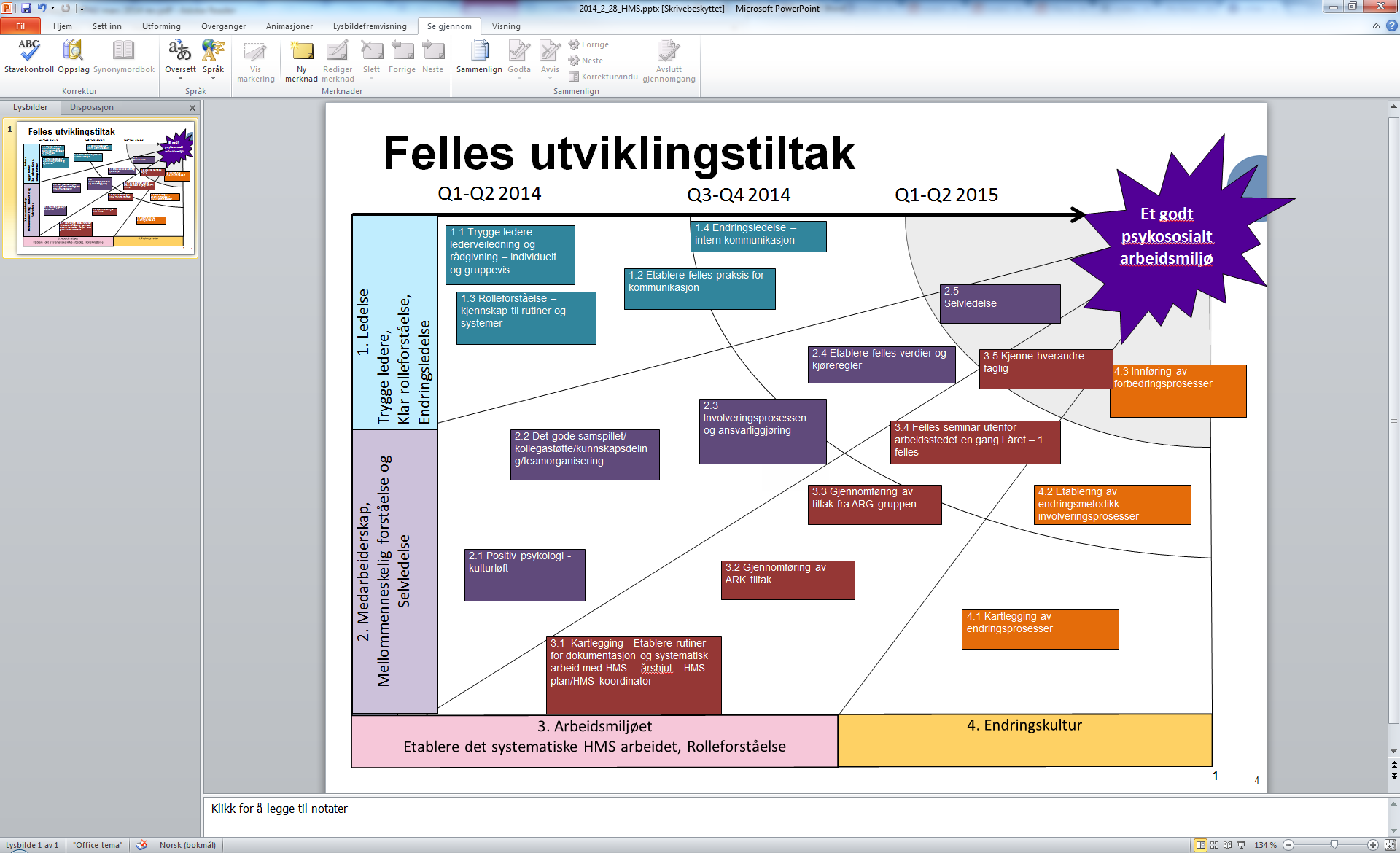 Til:(De som var til stede er uthevet) Fra tjenestemannsorganisasjonene:                                                    Fra arbeidsgiver:Arne Rønning                     Tekna                                        Frank Arntsen Geir Nilsen                   NITO                                         Jørn-Wiggo BergquistOve Robert Borstad           NTL                                          Aud M. GabrielsenTove Strømman                  NTL                                          Lindis Burheim (vara)Arne Dragsnes                    Parat                                          Sekretær:  Jens Petter NygårdÅslaug Berre (sluttet)          Parat  Anne Opsal Slupphaug (fast møtende vara)  Parat                                   Jan Aage Mortensen            Forskerforbundet                       Raymond Sterten                 Lokalt hovedverneombud, Driftsavdelingen                        Anniken Simonhjell             Lokalt hovedverneombud,    Økonomiavd. og ØE-stab Vararepresentanter        Kari Karlsen                        TeknaGeir Skaaren (sluttet)          NITO
Wenche Karlseng                NTLAndreas Gjeset                    ParatMorten Valde                      ForskerforbundetJoar Flatås                           Lokalt hovedverneombud, Driftsavdelingen                        Anne Kristin Riise              Lokalt hovedverneombud, Økonomiavd. og ØE-stab  (De som var til stede er uthevet) Fra tjenestemannsorganisasjonene:                                                    Fra arbeidsgiver:Arne Rønning                     Tekna                                        Frank Arntsen Geir Nilsen                   NITO                                         Jørn-Wiggo BergquistOve Robert Borstad           NTL                                          Aud M. GabrielsenTove Strømman                  NTL                                          Lindis Burheim (vara)Arne Dragsnes                    Parat                                          Sekretær:  Jens Petter NygårdÅslaug Berre (sluttet)          Parat  Anne Opsal Slupphaug (fast møtende vara)  Parat                                   Jan Aage Mortensen            Forskerforbundet                       Raymond Sterten                 Lokalt hovedverneombud, Driftsavdelingen                        Anniken Simonhjell             Lokalt hovedverneombud,    Økonomiavd. og ØE-stab Vararepresentanter        Kari Karlsen                        TeknaGeir Skaaren (sluttet)          NITO
Wenche Karlseng                NTLAndreas Gjeset                    ParatMorten Valde                      ForskerforbundetJoar Flatås                           Lokalt hovedverneombud, Driftsavdelingen                        Anne Kristin Riise              Lokalt hovedverneombud, Økonomiavd. og ØE-stab  (De som var til stede er uthevet) Fra tjenestemannsorganisasjonene:                                                    Fra arbeidsgiver:Arne Rønning                     Tekna                                        Frank Arntsen Geir Nilsen                   NITO                                         Jørn-Wiggo BergquistOve Robert Borstad           NTL                                          Aud M. GabrielsenTove Strømman                  NTL                                          Lindis Burheim (vara)Arne Dragsnes                    Parat                                          Sekretær:  Jens Petter NygårdÅslaug Berre (sluttet)          Parat  Anne Opsal Slupphaug (fast møtende vara)  Parat                                   Jan Aage Mortensen            Forskerforbundet                       Raymond Sterten                 Lokalt hovedverneombud, Driftsavdelingen                        Anniken Simonhjell             Lokalt hovedverneombud,    Økonomiavd. og ØE-stab Vararepresentanter        Kari Karlsen                        TeknaGeir Skaaren (sluttet)          NITO
Wenche Karlseng                NTLAndreas Gjeset                    ParatMorten Valde                      ForskerforbundetJoar Flatås                           Lokalt hovedverneombud, Driftsavdelingen                        Anne Kristin Riise              Lokalt hovedverneombud, Økonomiavd. og ØE-stab  Kopi til:Tekna, NITO, NTL, Parat, Forskerforbundet, Personalavdelingen, Lillian NilsenTekna, NITO, NTL, Parat, Forskerforbundet, Personalavdelingen, Lillian NilsenTekna, NITO, NTL, Parat, Forskerforbundet, Personalavdelingen, Lillian NilsenOm:LOSAM for Økonomi og eiendom - møte nr. 1/2014 LOSAM for Økonomi og eiendom - møte nr. 1/2014 LOSAM for Økonomi og eiendom - møte nr. 1/2014 Møtetid:28.2.2014 kl. 08.30 – 09.25 Møtested:Rom 414 i Hovedbygningen Signatur: